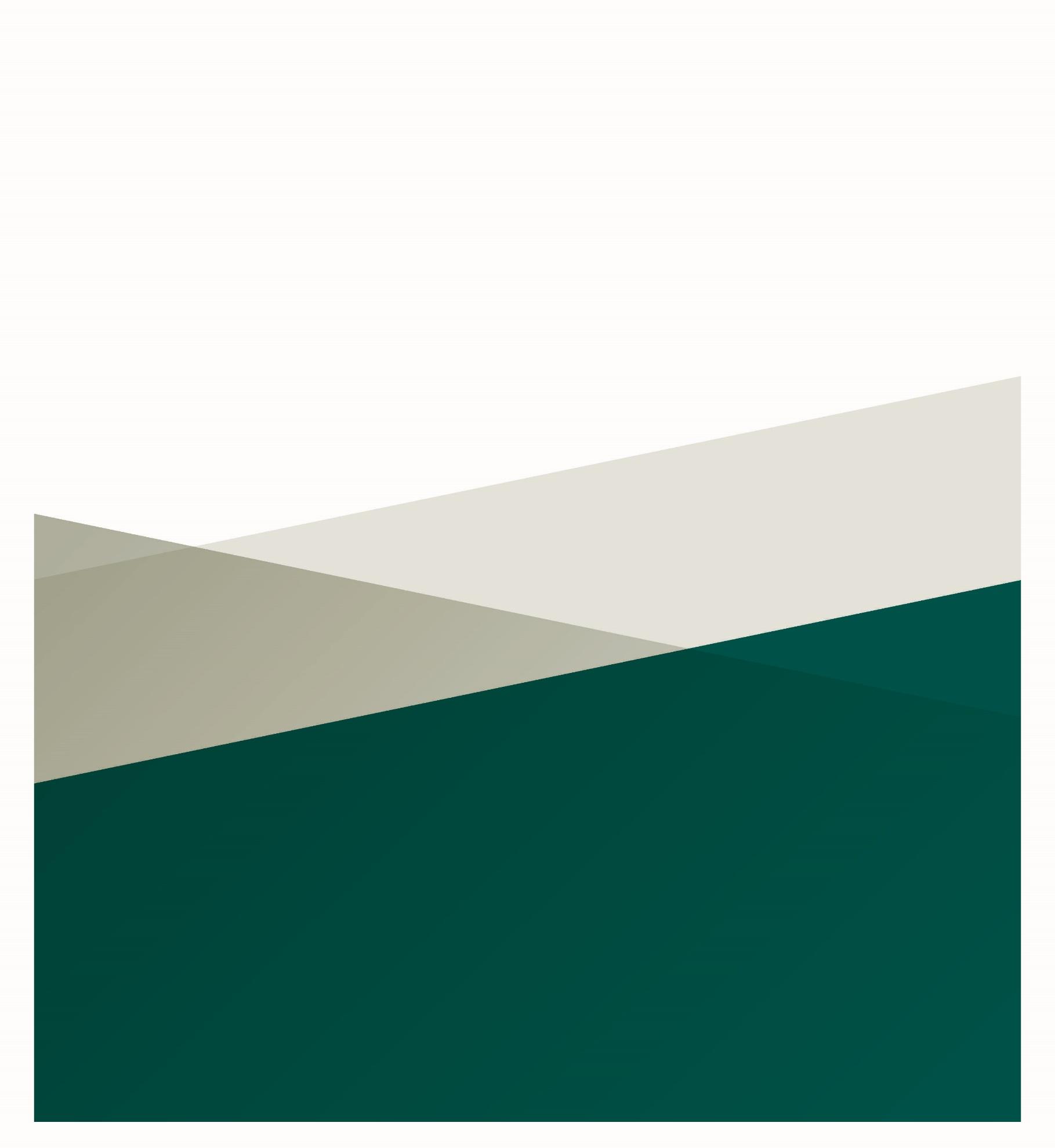 COVID-19 Response Plan for the safe and sustainable reopening of Post Primary Schools Table of Contents:IntroductionWhat is a School COVID-19 Response Plan?School COVID-19 PolicyPlanning and Preparing for Return to SchoolInduction TrainingProcedure for Returning to Work (RTW)Lead Worker Representative (LWR)Display signageMaking changes to school layout Update Safety and Risk AssessmentAccess to the School and Contact LogControl Measures – To prevent Introduction and Spread of COVID-19 in SchoolsKnow the Symptoms of COVID-19Respiratory HygieneHand HygienePhysical DistancingUse of PPE in SchoolsImpact of COVID-19 on certain school activitiesHygiene and Cleaning in School Dealing with a suspected caseStaff Duties  Absence Management Employee Assistance and Wellbeing Programme This is a living document and may be reviewed and amended to take into account new guidance from www.Gov.ie, www.dbei.ie , www.hse.ie, www.hpsc.ie, www.hsa.ie; www.education.ie or agreements with education partners as appropriate for post primary schools.    AppendicesAppendix 1		Template COVID-19 School Policy Statement Appendix 2		Pre-Return to Work Questionnaire COVID-19Appendix 3		Lead Worker RepresentativeAppendix 4 		Risk Assessment Appendix 5 		School Contact Tracing Log Appendix 6		Checklist for School ManagersAppendix 7 		Checklist for Managing a Suspected Case of COVID-19Appendix 8		Checklist for Lead Worker Representative Appendix 9 		Checklist for Cleaning Introduction The Minister for Education has published “The Roadmap for the Full Return to School”. It sets out what the operation of schools will look like and the range of supports which will be available in a COVID-19 context.  It has been developed in line with public health advice issued by the Health Protection Surveillance Centre (HPSC) and in compliance with the “Return to Work Safely Protocols” developed by the Department of Business, Enterprise and Innovation and the Department of Health with guidance documents provided by the Health and Safety Authority (HSA). Each workplace is required to have a COVID-19 Response Plan. In addition to being places of learning, schools are also places of work. This document sets out the information that post primary schools need to implement a School COVID-19 Response Plan, including a COVID-19 policy, lead worker representative/s (LWR) and a process to deal with a suspected case of COVID-19. The purpose of this document is to provide clear and helpful guidance for the safe operation of post primary schools through the prevention, early detection and control of COVID-19. It provides key messages to minimise the risk of COVID-19 for staff, students, families and the wider community while recognising the importance of education for the health and wellbeing of students and society as a whole.This document focuses on the practical steps which can be taken in post primary schools to minimise the risk of infection while recognising that no interpersonal activity is without risk of transmission of infection at any time. The documentation and templates in this booklet are supported by the public health advice provided by the Health Protection Surveillance Centre (HPSC) for the safe reopening of schools and educational facilities. That report is available here.Further advice from the HPSC on the use of face coverings in educational settings was received on the 6th August. This advice is available here.One of the key challenges is to balance the need for a practical and sensible level of caution with the need to provide a supportive environment for teaching and learning. This document identifies the steps schools can take to do everything practical to avoid the introduction of COVID-19 into the school and the steps that can be taken to reduce the likelihood of the spread within the school itself in the event that COVID-19 is introduced to the school. The Department has worked intensively with the education partners to develop consistent plans, advice, protocols and guidance for schools, including the School COVID-19 Response plan. There is a suite of documentation available to support schools to reopen safely and fully including guidance on learning, school programmes and wellbeing for the 2020/21 school year. There is also information on funding, staffing and resources to schools to support COVID-19 measures. Schools are advised to familiarise themselves with these documents. All of the documents will be available at gov.ie/backtoschoolIn addition the Department has a communication plan for school reopening which focuses on ensuring that schools, school communities and all stakeholders will have the relevant information to support the reopening and continued operation of schools. There is a particular focus on supporting parents and students through the appropriate use of media channels, through schools themselves and on gov.ie What is a COVID-19 Response Plan?A COVID-19 Response Plan is designed to support the staff and Board of Management (BOM)/Education Training Board (ETB) in putting measures in place that aim to prevent the spread of COVID-19 in the school environment The COVID-19 Response Plan details the policies and practices necessary for a school to meet the Government’s ‘Return to Work Safely Protocol’, the Department of Education plan for school reopening that will aim to prevent the introduction and spread of COVID-19 in the school environment.  It is important that the resumption of school based teaching and learning and the reopening of schools complies with the public health advice and guidance documents prepared by the Department. Doing so minimises the risk to students, staff and others. The response plan supports the sustainable reopening of school where the overriding objective is to protect the health of staff and students while promoting the educational and development needs of the children in the school. The COVID-19 response plan is a living document and will be updated in line with the public health advice and any other relevant agreement with education partners as appropriate for post primary schools. Every effort is made to ensure the accuracy of the information provided in this document. However, should errors or omissions be identified, please notify us so that appropriate measures can be taken to rectify same.School COVID-19 PolicyA COVID-19 policy outlines the commitment of the school to implement the plan and help prevent the spread of the virus. The policy will be signed and dated by the chairperson and principal of the BOM/ETB and brought to the attention of the staff, students, parents and others. Schools must have a COVID-19 policy in place prior to the reopening of schools for the 2020/21 school year. A template of a School COVID-19 policy can be found at Appendix 1. Planning and Preparing for Return to SchoolThe BOM/ETB aims to facilitate the resumption of school based teaching and learning and the return to the workplace of staff. The return to the workplace must be done safely and in strict adherence to the public health advice and any guidance issued by the Department of Education. Details for the safe reopening of the schools and the applicable controls are outlined in this document.Before reopening schools for the 2020/21 school year each school will need to have processes in place to include the following: Means of keeping up to date with public health advice, changes to any Government plans for the safe reopening of society and Department of Education updates;Means of passing on this information in a timely manner to staff, students, parents and others as required;Ensured that staff have reviewed the training materials provided by the Department of Education (details at Section 4.1);Provided staff with access to the Return to Work (RTW) form (details at Section 4.2);Identified a Lead Worker representative (details at Section 4.3);Displayed posters and other signage to prevent introduction and spread of COVID-19 (details at Section 4.4);Made the necessary changes to the school layout to support the redesign of classrooms to support physical distancing (details at Section 4.5);Removed unnecessary clutter to facilitate ongoing cleaning of the school but take into account the importance of having educational materials to create a stimulating learning environment; Updated the health and safety risk assessment (details at Section 4.6);Made necessary arrangements to restrict access to the school and maintain records of contacts to the school (details at 4.7);Reviewed the school buildings to check the following: Does the water system need flushing at outlets following low usage to prevent Legionella disease; Has school equipment and mechanical ventilation been checked for signs of deterioration or damage before being used again;  Have bin collections and other essential services resumed. There are checklists in place to assist schools on the details of what is needed for these arrangements in the appendices of this plan.Induction Training All staff of Marino College will undertake and complete COVID-19 Induction Training prior to returning to the school building. The aim of such training is to ensure that staff have full knowledge and understanding of the following: Latest up to-date advice and guidance on public healthCOVID-19 symptomsWhat to do if a staff member or pupil develops symptoms of COVID-19 while at schoolOutline of the COVID-19 response plan Staff will be kept fully informed of the control measures in place in the school and their duties and responsibilities in preventing the spread of COVID-19 and will be updated with any changes to the control measures or guidance available from the public health authorities. If a staff member is unsure about any aspect of the COVID-19 Response Plan, the associated control measures, or his/her duties, he/she should immediately seek guidance from the Principal who is supported in this role by the BOM/ETB. Induction Training for reopening schools in the new school year has been development by the Department. This training is available at: https://www.gov.ie/en/publication/dd7fb-induction-training-for-reopening-schools/A national information campaign to support parents and students will happen in advance of schools reopening on issues such as COVID-19 awareness and to help minimise the risk of introduction and spread of the virus in schools.  Procedure for Returning to Work (RTW)  In order to return to the workplace, staff must complete a Return to Work (RTW) form, which is available electronically or from the principal.  A hard copy is attached also at Appendix 2.A RTW form should be completed and returned 3 days before returning to work.  On receipt of the completed form the principal will provide details of the Induction Training for completion by staff prior to the return to the workplace and details of any additional health and safety measures in place in the school to facilitate the staff member’s return to the school facility.There are some school staff who may be unable to return to school. Current public health guidelines have identified these people as being in groups who are defined as being at very high risk.People at very high risk (extremely vulnerable):The list of people in very high risk groups include people who:are over 70 years of age –  even if fit and wellhave had an organ transplantare undergoing active chemotherapy for cancerare having radical radiotherapy for lung cancerhave cancers of the blood or bone marrow such as leukaemia, lymphoma or myeloma who are at any stage of treatmentare having immunotherapy or other continuing antibody treatments for cancerare having other targeted cancer treatments which can affect the immune system, such as protein kinase inhibitors or PARP inhibitorshave had bone marrow or stem cell transplants in the last 6 months, or who are still taking immunosuppression drugshave severe respiratory conditions including cystic fibrosis, severe asthma, pulmonary fibrosis, lung fibrosis, interstitial lung disease and severe COPDhave a condition that means they have a very high risk of getting infections (such as SCID, homozygous sickle cell)are taking medicine that makes you much more likely to get infections (such as high doses of steroids or immunosuppression therapies)have a serious heart condition and  are pregnantThe advice for this group is available from the HSE. Details of the arrangements that will apply for these staff, which will be in accordance with those applying for the  public service generally, will be updated by the Department of Education following consultation with management bodies and unions and a circular will issue to all schools. Lead Worker RepresentativeThe protocol provides for the appointment of a Lead Worker Representative (LWR) in each workplace. The LWR will work in collaboration with the employer to assist in the implementation of measures to prevent the spread of COVID -19 and monitor adherence to those measures and to be involved in communicating the health advice around COVID-19 in the workplace. This section sets out how the provisions will operate in respect of schools. These arrangements will operate for the 2020/21 school year and will be kept under review. Responsibility for the development and implementation of the COVID-19 Response Plan and the associated control measures lies with the Board of Management/ Education and Training Board and school management.Strong communication and a shared collaborative approach is key to protecting against the spread of COVID-19 in schools, and looking after the health, safety and wellbeing of staff and students. Adherence to the Return to Work Protocol will only be achieved if everyone has a shared obligation in implementing the measures contained within the Protocol in their place of work. If a staff member has any concerns or observations in relation to the COVID-19 Response Plan, control measures or the adherence to such measures by staff, students or others, they should contact the LWR who will engage with school management.The role of LWR is separate to that of the Safety Representative under the health and safety legislation. However the Safety Representative may act as the LWR if selected to do so by the staff.In summary, the role of the LWR is to:Represent all staff in the workplace regardless of role, and be aware of specific issues that may arise in respect of different staff cohorts;Keep up to date with the latest COVID-19 public health advice;Work collaboratively with school management to ensure, so far as is reasonably practicable, the safety, health and welfare of employees in relation to COVID-19;Consult with school management on the control measures required to minimise the risk of staff and students being exposed to COVID-19;Promote good hygiene practices, in conjunction with school management, such as washing hands regularly and maintaining good respiratory etiquette along with maintaining social distancing in accordance with public health advice;Assist school management with the implementation of measures to suppress COVID-19 in the workplace in line with the Return to Work Safely Protocol and current public health advice;Monitor, in conjunction with school management, adherence to measures put in place to prevent the spread of COVID-19;Conduct reviews of safety measures that are in place to address and suppress COVID-19 in the workplace. Reviews (including an examination of the workplace) should be conducted on a regular basis (at least twice per week);Report any issues of concern immediately to school management and keep records of such issues and actions taken to rectify them;Consult with the school management on the school’s COVID-19 Response Plan in the event of someone developing COVID-19 while in school including the location of an isolation area and a safe route to that area;Following any incident, assess with the school management any follow up action that is required;Consult with colleagues on matters relating to COVID-19 in the workplace;Make representations to school management on behalf of their colleagues on matters relating to COVID-19 in the workplace.If a staff member has any concerns or observations in relation to the COVID-19 response plan, control measures or the adherence to such measures by staff, students or other s/he should contact the LWR/s who will engage with the Principal/ETB. All staff, students, parents, contractors and visitors have a responsibility, both as individuals and collectively to have due regard for their own health and safety and that of others and to assist with the implementation of the COVID-19 Response Plan and associated control measures. Full details of the arrangements which apply for the LWR in post primary schools is set out at Appendix 3. Signage  Marino College (2nd level) will display signage outlining the signs and symptoms of COVID-19 and to support good hand and respiratory hygiene. The Department will provide printed posters to schools with age appropriate key health messages – hand washing, sneeze and cough etiquette etc. Marino College has displayed the posters in prominent areas such as offices, corridors, staffroom area, classrooms and toilets. Signage was development by the Department and can be found here: https://www.gov.ie/en/publication/2da43-signage-for-reopening-of-schools/Making Changes to School Layout  Maintaining physical distancing in the school environment is recommended as one of the key control measures to minimize the risk of the introduction and spread of COVID-19. Further information on how physical distancing can be used in the school environment is found at Section 5.4 below including a link to the “Framework to maintain Physical Distancing in the Classroom in Post Primary Schools with a full return of all students for the 2020/21 School Year. Changes to School Layout will change as we develop and adapt if required. Physical Distancing outlined in Section 5.4 in line with the guidance in advance of school reopening. Health and Safety Risk Assessment COVID-19 represents a hazard in the context of health and safety in the school environment. Marino College has conducted a risk assessment of FE facilities with Director of Schools, Paul Crone, Mary Mc Ateer (Principal) & Deputy Principal (Anne Skelly). To identify the control measures required to mitigate the risk of COVID-19 in school settings is attached at Appendix 4.First Aid/emergency procedureThe standard First Aid/emergency procedure shall continue to apply in schools. In an emergency or in case of a serious incident, schools should call for an ambulance or the fire brigade on 112/999 giving details of location and type of medical incident. Access to School and Contact LogAccess to the school building will be in line with agreed school procedures.Arrangement for necessary visitors such as contractors and parents will be restricted to essential purposes and limited to those who have obtained prior approval from the principal.  The Department of Education Inspectorate may also need to visit schools and centres for education to support them as appropriate in the implementation of public health advice relating to creating a safe learning and working environment for all.The prompt identification and isolation of potentially infectious individuals is a crucial step in restricting the spread of the virus and protecting the health and safety of the individuals themselves and other staff, contractors and visitors at the workplace. A detailed sign in/sign out log of those entering the school facilities should be maintained.  The school should maintain a log of staff and students contacts. A sample contact log is available at Appendix 5. Marino College will ensure that all school a contact logs are storage correctly in accordance to GDPR and Data Protection Acts. The Data Protection Commission has provided guidance on the data protection implications of the return to work protocols. The responsibility for compliance with the legislation rests with each school (or ETB) in their role as data controller. This advice can be found here:  https://www.dataprotection.ie/en/news-media/data-protection-implications-return-work-safely-protocolControl Measures - To prevent Introduction and Spread of COVID-19 in SchoolsOne of the key messages to manage the risks of COVID-19 is to do everything practical to avoid the introduction of COVID-19 into the school. If infection is not introduced it cannot be spread. The risk of spreading the infection once introduced exists in all interpersonal interactions; student - student, teacher - teacher and teacher- student, and must be managed in all settings. A range of essential control measures have been implemented to reduce the risk of the spread of COVID -19 virus and to protect the safety, health and welfare of staff, students, parents and visitors as far as possible within the school. The control measures shall continue to be reviewed and updated as required on an ongoing basis. It is critical that staff, students, parents and visitors are aware of, and adhere to, the control measures outlined and that they fully cooperate with all health and safety requirements. Staff, should note that they have a legal obligation under Section 13 of the Safety, Health and Welfare at Work Act 2005 to comply with health and safety requirements and to take reasonable care for the health and safety of themselves, their colleagues and other parties within the workplace. How to Minimise the Risk of Introduction of COVID-19 into schools:Promote awareness of COVID-19 symptoms (details at Section 5.1);Advise staff and students that have symptoms not to attend school, to phone their doctor and to follow HSE guidance on self-isolation;Advise staff and students not to attend school if they have been identified by the HSE as contact for a person with COVID-19 and to follow the HSE advice on restriction of movement; Advise staff and students that develop symptoms at school to bring this to the attention of the principal (or deputy principal if the principal is unavailable) promptly;Ensure that staff and students know the protocol for managing a suspected case of COVID-19 in school (details at Section 8);Advise everyone entering the school building that they needs to perform hand hygiene with a hand sanitiser;Advise all relevant parties that visitors to the school during the day should be by prior arrangement with the principal and should be received at a specific contract point;Physical distancing of 2 metres should be maintained between staff and visitors where possible. Know the Symptoms of COVID-19In order to prevent the spread of COVID-19 it is important to know and recognise the symptoms. They are:High temperatureA temperature of 38 degrees or high erA new cough Loss or change of sense of smell or tasteShortness of breath or worsening of an existing breathing conditionFatigue Aches or painsSore throatHeadachesDiarrhoeaRunny or stuffed nose Feeling sick or vomiting Respiratory Hygiene Make sure you, and the people around you, follow good respiratory hygiene. This means covering your mouth and nose with a tissue or your bent elbow when you cough or sneeze. Then dispose of the used tissue immediately and safely into a nearby bin.By following good respiratory hygiene, you protect the people around you from viruses such as cold, flu and COVID-19.Hand HygieneStaff and students should understand why hand hygiene is important as well as when and how to wash their hands.Marino College will promote good hygiene and display posters throughout the schools on how to wash your hands. Follow the HSE guidelines on handwashing: https://www2.hse.ie/wellbeing/how-to-wash-your-hands.htmlHand hygiene can be achieved by hand washing or use of a hand sanitiser (when hands look clean).Posters displaying hand washing techniques and promoting hand washing should be placed on walls adjacent to washing facilities and can be laminated or placed in a plastic sleeve. Hand sanitiser is suitable for use for hand hygiene when hands are not visibly soiled (look clean).Evidence of effectiveness is best for alcohol based hand rubs but non-alcohol based hand rubs can be used too.When hand rubs/gels are being used in school care should be taken to ensure that students do not ingest them as they are flammable and toxic. Frequency of Hand HygieneStudents and staff should perform hand hygiene:On arrival at school;Before eating or drinking;After using the toilet;After petting animals;After playing outdoors;When their hands are physically dirty;When they cough or sneeze. Physical DistancingIt is also recognised that it is not always possible for staff to maintain physical distance from students and it is not appropriate that they would always be expected to do so where this could have a detrimental impact on the student. Marino College is setting out measures so as physical distancing can be maintained-these are as follows:Reconfiguration of class spaces to maximise physical distancing;Utilising and reconfiguring all available space in the school in order to maximise physical distancing;Review Timetables;Reconfiguring Classes;Accessing available spaces within the local community Marino College uses online learning platforms including Zoom, Microsoft Teams, Google Classroom and Moodle. In post primary schools physical distancing of 2m where possible or at least 1m should be maintained between desks or between individual students or staff. As far as possible and practical, students will remain in the classroom and teachers will move between rooms.As far as possible and practical students will be assigned to a main class cohort who will remain in the classroom for most subjects, with teachers moving between rooms.Where students have an elective subject they will move quickly into the new class and would be seated with members of their class cohort, observing as much physical distance as possible. Hand washing and/or sanitising will be required when moving between classes by teachers and students. Physical distancing between the teacher and class will be observed. Where movement of class groups between rooms is required it will be planned to minimise interaction with other class groups. Social physical contact (hand to hand greetings, hugs) should be discouraged. Where students need to move about within the classroom to perform activities (access to a shared resource) it should be organized to the greatest degree possible to minimise congregation at the shared resource. Staff and students should avoid sharing of personal items.Where teaching and learning involves use of keyboards or tablets, the contact surface of the device should be cleaned regularly, and hand hygiene encouraged. Physical Distancing outside of the classroom and within the schoolSchool drop off/collectionArrangements for dropping off/collecting students should be arranged to maintain physical distancing of 2m where possible. Walking/cycling to school should be encouraged as much as possible. Aim of any arrangements is to avoid congregation of people at the school entrances where physical distancing requirements may not be respected. Staggered drop off/pick up times should be arranged where feasible.Students should head straight to their designated learning space/classroom. StaffA distance of 2m is recommended for physical distancing by staff. This is particularly relevant to distancing between adults when they are not engaged in teaching such as the staff room and arriving to work. If 2m cannot be maintained in staff groups, as much as distance as is possible and updated guidance on face covering should be observed. Staff meetings should be held remotely or in small groups or in large spaces to facilitate physical distancing. Implement no hand shaking policy.Minimise gathering at the beginning or end of the school day. Staffrooms/Work RoomsEnsure physical distancing is applied in canteen facilities 2m at all times.Marino College will stagger staffroom/workroom use and extend serving times where possible to align with class groupings.Implement a queue management system.No moving of furnitureCorridors and StairwellsBriefly passing someone in a hall is very unlikely to contribute significantly to the spread of infection if people do not have physical contact and avoid informal group discussions.  Use of PPE in Schools The Department has published “Guidance to Post Primary Schools on PPE consumables and equipment” on gov.ie/backtoschool.  This provides schools with the information needed on the appropriate quantities of PPE consumables and equipment to support the full and safe reopening of schools. The updated advice from the HPSC to the Department of Education has recommended that face coverings should be worn by staff members where it is not possible to maintain a physical distance of 2 metres from other staff, parents, essential visitors or pupils.  The Department has accepted this recommendation.  Accordingly, it is now a requirement for face coverings to be worn by staff members where it is not possible to maintain a physical distance of 2 metres from other staff, parents, essential visitors or pupils.PPE will also be used at certain work activities or work areas. These might include roles such as: Performing intimate care Where a suspected case of COVID-19 is identified while the school is in operation Where staff are particularly vulnerable to infection but are not in the list of those categorised as people in very high risk groups, or may be living with people who are in a very high risk category;Administering first aidParent Teacher meetings Where staff provide healthcare to children with medical needs in the school environment they should apply standard precautions as per usual practice.Reception AreasPorters and Maintenance Staff will ensure a 2m physical distancing and wear a face covering while going about their daily work. Porter/Maintenance office in the foyer of each building has fitted Perspex to ensure safe interaction with members of public, staff and students where physical distancing is not possible. Masks/Face CoveringsCloth face coverings act as a barrier to help prevent respiratory droplets from travelling into the air and onto other people when the person wearing the face covering coughs, sneezes, talks or raises their voice. Cloth face coverings are therefore intended to prevent transmission of the virus from the wearer (who may not know that they are infected) to those with whom they come into close contact. It is therefore a requirement that teachers, staff and students attending post primary schools wear a face covering when a physical distance of 2m from other staff or students cannot be maintained. In certain situations the use of clear visors should be considered, for example staff interacting with students with hearing difficulties or learning difficulties. Cloth face coverings should not be worn by any of the following groups: Any person with difficulty breathing Any person who is unconscious or incapacitated Any person who is unable to remove the face-covering without assistance Any person who has special needs and who may feel upset or very uncomfortable wearing the face covering, for example persons with intellectual or developmental disabilities, mental health conditions, sensory concerns or tactile sensitivity. All staff and students wearing face coverings should be reminded to not touch the face covering and to wash or sanitise their hands (using hand sanitiser) before putting on and after taking off the face covering. Wearing a face covering or mask does not negate the need to stay at home if symptomatic. GlovesThe use of disposable gloves in the school by students or staff is not generally appropriate but may be necessary for matters such as cleaning, intimate care settings or when administering first aid. Routine use does not protect the wearer and may expose others to risk from contaminated gloves.  Routine use of disposable gloves is not a substitute for hand hygiene. ApronsAprons may also be appropriate in certain circumstances including for intimate care needs or for staff assigned to cleaning an area where a suspected or confirmed case of COVID-19 was present. Carbon dioxide monitors CO2 monitors measure the amount of CO2 in the air in parts per million (ppm). The colours displayed go from green, yellow, orange, and red. The levels of Carbon Dioxide that trigger the change are listed below. These monitors are currently being trialled on the the top floor, principal’s office, staffroom and home ec room. Should the monitor display turn red the room will promptly be evacuated and that class group brought to one of the overflow rooms. All windows, doors and fire exits will be opened on that floor to improve ventilation. Should multiple CO2 monitors signal red simultaneously and no overflow rooms remain, the class will be brought outside for a walk around Marino Cresent for 15 minutes. Impact of COVID-19 on certain school activities In Marino College there will certainly impacts on school activities. Choir/Music PerformanceChoir practices/performances and music practices/performances involving wind instruments may pose a higher level of risk and special consideration should be given to how they are held ensuring that the room is well-ventilated and the distance between performers is maintained.Sport ActivitiesSchools should refer to the HPSC guidance on Return to Sport. Shared EquipmentArt – Where possible students should be encouraged to have their own individual art and equipment supplies. Electronics – Shared electronic devices such as tablets, touch screens, keyboards should be cleaned between use and consideration could be given to the use of wipeable covers for electronics to facilitate cleaning. Musical Equipment/Instruments – To the greatest extent possible, instruments should not be shared between students and if sharing is required, the instruments should be Library Policy – Where practical students should have their own books. Textbooks that are shared should be covered in a wipeable plastic covering that can be wiped with a suitable household cleaning agent between uses. Students should be encouraged to perform hand hygiene after using any shared item. Shared Sports Equipment – Minimise equipment sharing and clean shared equipment between uses by different people. Hygiene and Cleaning in Schools In summary, Marino College will be cleaned at least once per day. Additional cleaning if available should be focused on frequently touched surfaces – door handles, hand rails, chairs/arm rests, communal eating areas, sink and toilet facilities. If students are moving between classrooms consideration may be given to appropriate cleaning products being provided to enable them to wipe down their desk, chair and surface before leaving the room. All staff will have access to cleaning products and will be required to maintain cleanliness of their own work area.  Under no circumstances should these cleaning materials be removed from the building. Staff should thoroughly clean and disinfect their work area before and after use each day. There will be regular collection of used waste disposal bags from offices and other areas within the school facility. Staff must use and clean their own equipment and utensils (cup, cutlery, plate etc.).Cleaning/Disinfecting rooms where a student/staff member with suspected COVID-19 was present The rooms should be cleaned as soon as practicable possible.Once the room is vacated the room should not be reused until it has been thoroughly cleaned and disinfected and all surfaces are dry.Disinfection only works on things that are clean. Therefore when disinfection is required it is always in addition to cleaning. Person/s assigned to cleaning should avoid touching their face while they are cleaning and household gloves and a plastic apron.Clean the environment and furniture using disposable cleaning cloths and a household detergent followed by disinfection with a chlorine based product (household bleach). Pay special attention to frequently touched surfaces, the back of chairs, couches, door handles and any surfaces that are visibly soiled with body fluids. Once the room has been cleaned and disinfected and all surfaces are dry, the room can be reused. Dealing with a Suspected Case of COVID-19 Staff or students should not attend school if displaying any symptoms of COVID-19. The following outlines how Marino College will deal with a suspected case that may arise in a school setting.A designated isolation area should be identified within the school building. In Fairview- the Parents Room will be used as an Isolation Room and the night school office will serve as a back up isolation room. Both designated isolation areas are behind a closed door and away from other staff and students. If a staff member/student displays symptoms of COVID-19 while at school the following are the procedures to be implemented:If the person with the suspected case is a student, the parents/guardians should be contacted immediately;Isolate the person and have a procedure in place to accompany the individual to the designated isolation area via the isolation route, keeping at least 2 metres away from the symptomatic person and also making sure that others maintain a distance of at least 2 metres from the symptomatic person at all times;The isolation area does not have to be a room but if it is not a room it should be 2m away from others in the room;If it is not possible to maintain a distance of 2m a staff member caring for a student should wear a face covering or mask. Gloves should not be used as the virus does not pass through skin;Provide a mask for the person presenting with symptoms He/she should wear the mask if in a common area with other people or while exiting the premises;Assess whether the individual who is displaying symptoms can immediately be directed to go home/be brought home by parents and call their doctor and continue self-isolation at home;Facilitate the person presenting with symptoms remaining in isolation if they cannot immediately go home and facilitate them calling their doctor. The individual should avoid touching people, surfaces and objects. Advice should be given to the person presenting with symptoms to cover their mouth and nose with the disposable tissue provided when they cough or sneeze and put the tissue in the waste bag provided;If the person is well enough to go home, arrange for them to be transported home by a family member, as soon as possible and advise them to inform their general practitioner by phone of their symptoms. Public transport of any kind should not be used;If they are too unwell to go home or advice is required, contact 999 or 112 and inform them that the sick person is a COVID-19 suspect;Carry out an assessment of the incident which will form part of determining follow-up actions and recovery;Arrange for appropriate cleaning of the isolation area and work areas involved – (details at Section 7)The HSE will inform any staff/parents who have come into close contact with a diagnosed case via the contact tracing process. The HSE will contact all relevant persons where a diagnosis of COVID-19 is made. The instructions of the HSE should be followed and staff and student confidentiality is essential at all times. Staff DutiesStaff have a statutory obligation to take reasonable care for their own health and safety and that of their colleagues and other parties. The cooperation and assistance of all staff is essential to reduce the risk of spread of COVID-19 and to protect health and safety as far as possible within the school. All staff have a key role to play.In this regard and in order to facilitate a safe return to work, these duties include, but are not limited to, the following: Adhere to the School COVID-19 Response Plan and the control measures outlined. Complete the RTW form before they return to work.Must inform the Principal if there are any other circumstances relating to COVID-19, not included in the form, which may need to be disclosed to facilitate their safe return to the workplace. Must complete COVID-19 Induction Training and any other training required prior to their return to school. Must be aware of, and adhere to, good hygiene and respiratory etiquette. Coordinate practices and work with their colleagues to ensure that physical distancing is maintained.Make themselves aware of the symptoms of COVID-19 and monitor their own wellbeing.Self-isolate at home and contact their GP promptly for further advice if they display any symptoms of COVID-19. Not return to or attend school if they have symptoms of COVID-19 under any circumstances. Adhere to the procedure outlined above if they develop any symptoms of COVID-19 whilst within the school facility. .Keep themselves informed of the updated advice of the public health authorities and comply with same.COVID-19 related absence management    The management of a COVID-19 related absence will be managed in line with agreed procedures with the Department of Education.11)     Employee Assistance and Wellbeing ProgrammeThe Department recognises the need for school staff wellbeing and collective self-care.  Support for school staff wellbeing will be provided by Department Support Services including the PDST and CSL, as well as by the HSE’s Health Promotion Team.  An Occupational Health Strategy is in place as a supportive resource for individual staff members in schools. The aim of the Occupational Health Strategy is to promote the health and wellbeing of employees in the workplace, with a strong focus on prevention.  The Occupational Health Strategy comprises the Employee Assistance Service and the Occupational Health Service. The Employee Assistance Service (EAS) is provided by Spectrum.Life under the logo of ‘Wellbeing Together: Folláinne Le Chéile’.https://www.gov.ie/en/service/23acf5-employee-assistance-wellbeing-programme/Under the EAS, employees have a dedicated free-phone confidential helpline 1800 411 057 available 24 hours a day, 365 days a year providing advice on a range of issues such as wellbeing, legal, financial, mediation, management support etc.  Where required, short-term counselling is available to employees and their families (over the age of 18 years and living at home). Employees can access the Spectrum.Life wellbeing portal as follows:sign Up link at: https://wellbeingtogether.spectrum.life/login?org=ylVIIU17organisation code will be pre-populated. If not, organisation code is ylVIIU17log in thereafter at: https://wellbeingtogether.spectrum.life/loginAccess the Wellbeing Webinar Calendar via the online portal at: https://wellbeingtogether.spectrum.life/personal/my-companyAPPENDIX 1 				COVID-19 Policy StatementMarino College is committed to providing a safe and healthy workplace for all our staff and a safe learning environment for all our students. To ensure that, we have developed the following COVID-19 Response Plan.  The BOM/ETB and all school staff are responsible for the implementation of this plan and a combined effort will help contain the spread of the virus. We will:continue to monitor our COVID-19 response and amend this plan in consultation with our staffprovide up to date information to our staff and students on the Public Health advice issued by the HSE and Gov.ie display information on the signs and symptoms of COVID-19 and correct hand-washing techniques agree with staff, a worker representative who is easily identifiable to carry out the role outlined in this plan in relation to summer provisioninform all staff and students of essential hygiene and respiratory etiquette and physical distancing requirementsadapt the school to facilitate physical distancing as appropriate in line with the public health guidance and direction of the Department of Education keep a contact log to help with contact tracingensure staff and  students engage with the induction / familiarisation briefing provided by the Department of Educationimplement the agreed procedures to be followed in the event of someone showing symptoms of COVID-19 while at schoolprovide instructions for staff and students  to follow if they develop signs and symptoms of COVID-19 during school time implement cleaning in line with Department of Education  advice All school staff will be consulted on an ongoing basis and feedback is encouraged on any concerns, issues or suggestions. This can be done through the Lead Worker Representative(s), who will be supported in line with the agreement between the Department and education partners.Signed: ____________________			Date: _____________________Appendix 2 		Pre-Return to Work Questionnaire COVID-19This questionnaire must be completed by staff at least 3 days in advance of returning to work. If the answer is Yes to any of the below questions, you are advised to seek medical advice before returning to work.Name:				________________________Name of School:		________________________Name of Principal: 	________________________	Date: ________________I confirm, to the best of my knowledge that I have no symptoms of COVID-19, am not self-isolating,  awaiting results of a COVID-19 test or been advised to restrict my movements. Please note:  The school is collecting this sensitive personal data for the purposes of maintaining safety within the workplace in light of the COVID-19 pandemic.  The legal basis for collecting this data is based on vital public health interests and maintaining occupational health and will be held securely in line with our retention policy.Signed: ______________________________________Appendix 3	Lead Worker Representative – Post primary SchoolsThe COVID-19 Return to Work Safely Protocol is designed to support employers and workers to put measures in place that will prevent the spread of COVID-19 in the workplace. The Protocol was developed following discussion and agreement between the Government, Trade Unions and Employers at the Labour Employer Economic Forum. The Protocol provides for the appointment of a Lead Worker Representative (LWR) in each workplace. The LWR will work in collaboration with the employer to assist in the implementation of measures to prevent the spread of COVID -19 and monitor adherence to those measures and to be involved in communicating the health advice around COVID-19 in the workplace. The purpose of this section is to set out the provisions in respect of the LWR in schools. These arrangements will operate for the 2020/21 school year and will be kept under review by the parties.This document should be read in conjunction with:the COVID-19 Return to Work Safely Protocol; the Guidance and FAQs for Public Service Employers during COVID-19;COVID-19 Response Plan for Post primary Schools (available on the Department of Education website).1. Collaborative ApproachResponsibility for the development and implementation of the COVID-19 Response Plan and the associated control measures lies with the Board of Management/ Education and Training Board and school management.Strong communication and a shared collaborative approach is key to protecting against the spread of COVID-19 in schools, and looking after the health, safety and wellbeing of staff and students. Adherence to the Return to Work Protocol will only be achieved if everyone has a shared obligation in implementing the measures contained within the Protocol in their place of work. If a staff member has any concerns or observations in relation to the COVID-19 Response Plan, control measures or the adherence to such measures by staff, students or others, they should contact the LWR who will engage with school management.2. Role of the Lead Worker RepresentativeThe role of LWR is separate to that of the Safety Representative under the health and safety legislation. However the Safety Representative may act as the LWR if selected to do so by the staff.In summary, the role of the LWR is to:Represent all staff in the workplace regardless of role, and be aware of specific issues that may arise in respect of different staff cohorts;Keep up to date with the latest COVID-19 public health advice;Work collaboratively with school management to ensure, so far as is reasonably practicable, the safety, health and welfare of employees in relation to COVID-19;Consult with school management on the control measures required to minimise the risk of staff and students being exposed to COVID-19;Promote good hygiene practices, in conjunction with school management, such as washing hands regularly and maintaining good respiratory etiquette along with maintaining social distancing in accordance with public health advice;Assist school management with the implementation of measures to suppress COVID-19 in the workplace in line with the Return to Work Safely Protocol and current public health advice;Monitor, in conjunction with school management, adherence to measures put in place to prevent the spread of COVID-19;Conduct reviews of safety measures that are in place to address and suppress COVID-19 in the workplace. Reviews (including an examination of the workplace) should be conducted on a regular basis (at least twice per week);Report any issues of concern immediately to school management and keep records of such issues and actions taken to rectify them;Consult with the school management on the school’s COVID-19 Response Plan in the event of someone developing COVID-19 while in school including the location of an isolation area and a safe route to that area;Following any incident, assess with the school management any follow up action that is required;Consult with colleagues on matters relating to COVID-19 in the workplace;Make representations to school management on behalf of their colleagues on matters relating to COVID-19 in the workplace.3. What can a Lead Worker Representative Do?The LWR may consult with, and make representations to, school management on any issue of concern in relation to COVID-19. These include issues in relation to:Cleaning protocols and their implementationPhysical Distancing Configuration/re-configuration of the school facilities, including classrooms, corridors, halls, open areas, entry and exit points, school grounds etc.Implementation of one-way systems in the school to ensure social distancing including when entering and exiting the schoolHand Hygiene facilities including their location and whether they are stocked and maintainedHand sanitising Staff awareness around hand hygiene in the schoolRespiratory hygienePersonal Protective EquipmentAt Risk GroupsVisitors/Contractors4. Does a LWR have any legal responsibilities?No. A Lead Worker Representative does not have any duties in relation to COVID-19 other than those that apply to employees generally. In other words, the LWR is not responsible for the control measures within an organisation, which remains the employer’s responsibility.5. Lead Worker Representative(s)Every school will appoint one Lead Worker Representative. In schools with more than 40 staff, a second Lead Worker Representative will be appointed.6. Selection of Lead Worker Representative(s)The school staff are entitled to select staff members for the LWR position(s). The LWR(s) represent all staff in the workplace regardless of role and must be aware of specific issues that may arise in respect of different staff cohorts. In this regard, where a school has two LWRs, the roles should be spread between teaching and non-teaching staff where feasible e.g. where there is a significant number of non-teaching staff in the school and one or more expressions of interest are received from that cohort (this will be discussed further between the parties).The process for the selection and appointment of the LWR(s) is that management will seek expressions of interest from all staff in the first instance. A template email for this purpose is attached. If an election is necessary, all school staff have a vote to select the LWR(s). The LWR(s) will, following selection by the school staff, be formally appointed by the BoM/ETB. The LWR(s) will be required to confirm, prior to taking up the role, that they have been provided with and have completed the requisite training and that they are fully aware of the requirements of the role.7. Supports for the Lead Worker Representative/sThe LWR(s) shall be entitled to:Be provided with information and training in respect of their role [further detail to be provided];Be consulted by school management on the control measures being put in place by the school to minimise the risk of being exposed to COVID-19;Regular communication with school management on issues related to COVID-19;Be informed of changes in practice arising from COVID-19 response measures; Have access to any risk assessments prepared or carried out in relation to COVID-19 and to details of incidents of suspected COVID-19 cases that have been notified to the HSE, where they occurred and any actions taken.Be provided with the necessary facilities to enable them to consult with employees or prepare any submissions or reports. These might include access to a meeting room, photocopier, communications and equipment.Where the LWR is a teacher, the LWR will receive protected time of 2 hours per week from timetable to enable them to carry out their duties in that role. In the rare instances where the appointment of a teacher selected for the LWR would cause curricular/timetabling difficulties which cannot be resolved, school management will examine internal and external possibilities to enable the teacher’s appointment as LWR. Where the matter cannot be resolved, management will set out the reasons why this is the case. In this circumstance, an alternative individual must be appointed as LWR.  Where the LWR is an SNA, 66 of the “72 hours” will be utilised by the LWR to carry out their duties in that role.Where the LWR is a Secretary or Caretaker, a re-prioritisation of duties by school management should be carried out to afford the staff member sufficient time to carry out their duties in that role within the scope of their normal contracted hours.8. Procedure for dealing with issues that ariseWhere a COVID-19 control concern is identified by the LWR (or is notified to the LWR by a staff member), the LWR should bring this to the attention of the Principal. Action points for addressing the issue should where possible be agreed between the LWR and the Principal as a matter of urgency. Staff should be informed of the outcome. It is envisaged that issues will be resolved at school level to the maximum extent possible.If agreement cannot be reached, the LWR should notify the Board of Management (Chairperson in the first instance)/ Education and Training Board head office of the issue. Action points for addressing the issue should where possible be agreed between the LWR and the BoM/ETB head office as a matter of urgency. Staff should be informed of the outcome.If, having exhausted the process above, a serious issue of concern remains outstanding, the LWR may have recourse to the Health and Safety Authority.9. Glossary of TermsCOVID-19 Response Plan: plan designed to support the staff and BOM/ ETB in putting measures in place that will prevent the spread of COVID-19 in the school environment. The plan details the policies and practices necessary for a school to meet the Return to Work Safely Protocol, the Department of Education plan for school reopening and to prevent the introduction and spread of COVID-19 in the school environment. COVID-19 Response Plans for Post primary Schools are available on the Department’s website.Labour Employer Economic Forum (LEEF): the forum for high level dialogue between Government, Trade Union and Employer representatives on matters of strategic national importance - involves the Irish Congress of Trade Unions, Government & Employers.Return to Work Protocol: national protocol designed to support employers and workers to put measures in place that will prevent the spread of COVID-19 in the workplace.Safety Representative: Section 25 of the Safety, Health and Welfare at Work Act 2005 sets out the selection and role of the Safety Representative in the workplace. The rights of the Safety Representative are set out in legislation. (Note: A Safety Representative has rights and not duties under the 2005 Act). This role is separate to the LWR under COVID-19, but the Safety Representative may act as the LWR if selected to do so by the staff.TEMPLATE EMAIL TO STAFF REGARDING LEAD WORKER REPRESENTATIVE APPOINTMENT PROCESSDear All,As you will be aware, significant work and consultation has taken place to enable a full return to school from the beginning of the 2020/21 school year.The resumption of school-based teaching and learning and the return to the workplace of staff must be done safely and in strict adherence to the advice and instructions of public health authorities and the Government.The COVID-19 Return to Work Safely Protocol is designed to support employers and workers to put measures in place that will prevent the spread of COVID-19 in the workplace. The Protocol was developed following discussion and agreement between the Government, Trade Unions and Employers at the Labour Employer Economic Forum. In addition, every school has a COVID-19 Response Plan in place.The Return to Work Safely Protocol provides for the appointment of a Lead Worker Representative (LWR) in each workplace. The LWR will work in collaboration with the employer to assist in the implementation of measures to prevent the spread of COVID -19 and monitor adherence to those measures and to be involved in communicating the health advice around COVID-19 in the workplace. A copy of the school’s COVID-19 Response Plan is attached and this includes further detail on the role of the Lead Worker Representative. In this school, there are (1 or 2 – delete as appropriate) Lead Worker Representative positions.Under the Protocol, the school staff are entitled to select staff members for the LWR position(s). In this regard, I am now inviting expressions of interest from staff for these positions, by return email. The LWR(s) represents all staff in the workplace regardless of role and must be aware of specific issues that may arise in respect of different staff cohorts. Where a school has two LWRs, the roles should be spread between teaching and non-teaching staff where feasible e.g. where there is a significant number of non-teaching staff in the school and one or more expressions of interest are received from that cohort.Training for the role will be provided. If an election is necessary, all school staff have a vote to select the LWR(s). Further details on this process will be sent to you if this arises. Following selection by the school staff, the LWR(s) will be formally appointed. The LWR details will be sent to all staff following their appointment. Yours sincerely,________PrincipalAppendix 4   Risk Assessment COVID-19 Risk Template (List identifies COVID-19 as the hazard and outlines control measures required to deal with this risk)If there is one or more High Risk (H) actions needed, then the risk of injury could be high and immediate action should be taken. Medium Risk (M) actions should be dealt with as soon as possible.    Low Risk (L) actions should be dealt with as soon as practicable.Risk Assessment carried out by:	  Date:     /   /© All rights reserved.Appendix 5 			Contact Tracing Log Appendix 6 		Checklist for School ManagementThis checklist supports planning and preparation, control measures and induction needed to support a safe return to school for students, staff, parents and others. For completion by the agreed person with overall responsibility of managing the implementation of the COVID-19 Response plan. This is likely to be the principal (with supports as agreed with the Department). Planning and Systems Is there a system in place to keep up to date with the latest advice from Government and DES, to ensure that advice is made available in a timely manner to staff and students and to adjust your plans and procedures in line with that advice?Have you appointed staff member/s to the LWR position (detailed at Section 4.3 above) in accordance with the agreed protocol?Have you advised staff as to has been appointed to the position of LWR? Have you prepared a school COVID-19 response plan and made it available to staff and students? Department of Education  guidance and templates provided Have you a system in place to provide staff and students with information and guidance on the measures that have been put in place to help prevent the spread of the virus and what is expected of them?Have you displayed the COVID-19 posters in suitable locations highlighting the signs and symptoms of COVID-19? Have you told staff and students of the purpose of the COVID-19 contact log?Have you a COVID-19 contact log in place to support HSE tracing efforts if required? (Contact log template attached). Have you informed staff on the measures that have been put in place to help prevent the spread of the virus and what is expected of them, and provided a system for them to raise issues or concerns and to have them responded to?Have you reviewed and updated risk assessments in line with Department advice to take account of any controls to help prevent the spread of COVID-19? (Risk template attached)Have you updated emergency plans, in particular to take account of the COVID response plan?Staff Have you made available to each staff member a COVID-19 return-to-work form to be completed and returned 3 days before they return to the workplace? (Template attached)Are you aware of staff members who are at very high risk under the HSE guidance on people most at risk (HSE guidance on people most at-risk) and advised them of the Department of Education’s agreed arrangements for management of those staff? Have you advised staff and students they must stay at home if sick or if they have any symptoms of COVID-19? Have you told staff and students what to do and what to expect if they start to develop symptoms of COVID-19 while in school, including where the isolation area is? Have you advised staff of the availability of the supports of the occupational health and wellbeing programme through Spectrum Life?   Training and Induction Have you advised staff and students to view the Department of Education’s training materials which are available online?Have you taken the necessary steps to update your school induction / familiarisation training to include all information relating to COVID-19? Have first aiders, if available, been given updated training on infection prevention and control re hand hygiene and use of PPE as appropriate? (It is intended that training will be provided as part of the DES online training programme).Buildings / EquipmentIf you have mechanical ventilation does it need cleaning or maintenance before the school reopens?Does your water system need flushing at outlets following low usage to prevent Legionnaire’s Disease?Have you visually checked, or had an appropriate person check, all equipment in the school for signs of deterioration or damage before being used again?Have you arranged for the school including all equipment, desks, benches, doors and frequently touched surfaces points, been thoroughly cleaned before reopening?Control Measures in place Hand / respiratory hygiene Have you accessed supplies of hand sanitizers and any necessary PPE equipment in line with the HPSC health guidance relating to the reopening of schools, from the national framework provided by the Department?  This framework close to being finalised and will be available for drawdown with guidance as to how and what to order accompanying it. Are there hand washing/hand sanitising stations in place to accommodate staff, students and visitors adhering to hand hygiene measures in accordance with Department guidance? Have arrangements been made for staff and students to have regular access to hand-washing/hand sanitising facilities as appropriate? Are hand sanitisers easily available and accessible for all staff, students and visitors – e.g. in each classroom and at entry and exit points to school buildings? Have you made arrangements to ensure hand hygiene facilities are regularly checked and well-stocked?Does the alcohol-based hand sanitiser have at least 60% ethanol or 70% isopropanol as the active ingredient?Have you informed staff and students about the importance of hand washing?Have you arranged for staff and students to view how to wash their hands (with soap and water for at least 20 seconds) and dry them correctly through the use of the HSE video resource? Have you shown staff and students how to use hand sanitiser correctly and where hand-sanitising stations are located?Have you displayed posters on how to wash hands correctly in appropriate locations?Have you told staff and students when they need to wash their hands or use hand sanitiser? This includes: before and after eating and preparing food after coughing or sneezing after using the toiletwhere hands are dirtybefore and after wearing glovesbefore and after being on public transportbefore leaving homewhen arriving/leaving the school /other sites after each classafter touching potentially contaminated surfacesif in contact with someone displaying any COVID-19 symptoms Have you told staff and students of the importance of good respiratory measures to limit the spread of the virus, including? avoid touching the face, eyes, nose and mouth cover coughs and sneezes with an elbow or a tissue dispose of tissues in a covered binPhysical Distancing:Have you identified all available school space to be used to maximise physical distancing? Have you reviewed the templates provided by the Department of Education which show options for revised layout of school rooms to meet physical distancing requirements?Have you arranged to revise the layout of the rooms and furniture as per the Department guidelines? Have you arranged in each room that the teacher’s desk should be at least 1m (and where possible 2m) away from student desks?Have you arranged in each room that students would be, at least 1m and (where possible 2m) away from each other?Have you where possible and practicable assigned students to main class cohorts to minimise the risk of infection from COVID-19?Have you arranged the timetable to facilitate double classes where possible and practicable? Have you advised staff and students that when students are moving to an elective subject they would, where practicable be seated with members of their main class cohort?Have you made arrangements to limit interaction on arrival and departure from school and in other shared areas?Have you encouraged walking or cycling to school as much as possible?Have you made arrangements, in so far as possible, to open additional access points to school to reduce congestion? Can you provide a one system for entering and exiting the school, where practical? Have you arranged for staff meetings to be held remotely or in small groups or in large spaces to facilitate physical distancing? Have you taken steps to minimise rotation of staff between classes where possible? Have you a system to regularly remind staff and students to maintain physical distancing?Have you advised staff and students not to shake hands and to avoid any physical contact?Have you stopped all non-essential travel for school activities?Visitors to SchoolsHave you identified the activities that involve interacting with essential visitors to schools, made arrangements to minimise the number of such visitors and put in place measures to prevent physical contact, as far as possible? Are there arrangements in place to inform essential visitors to schools of the measures to help prevent the spread of infection? Have you a system in place for all visitors who do need to come to the school to make appointment, arrange to contact a central point and to record their visit using the contact tracing log? Appendix 7     Checklist for dealing with a suspected case of COVID-19Each main class cohort should be considered a separate group for the purpose of managing suspected cases. Each teacher/staff member will be required to manage a suspected case in line with the protocol and training.A nominated member of the school management team will be responsible for ensuring that all aspects of the protocol to deal with suspected cases have been adhered to. Isolation AreaHave you identified a place that can be used as an isolation area, preferably with a door that can close?The isolation area does not have to be a separate room but if it is not a room it should be 2m away from others in the room. Is the isolation area accessible, including to staff and students with disabilities?Is the route to the isolation area accessible? Have you a contingency plan for dealing with more than one suspected case of COVID-19? Are the following available in the isolation area(s)?TissuesHand sanitiserDisinfectant/wipesGloves/MasksWaste BagsBinsIsolating a PersonAre procedures in place to accompany the infected person to the isolation area, along the isolation route with physical distancing from them?Are staff familiar with this procedure?Have others been advised to maintain a distance of at least 2m from the affected person at all times? (it is intended that this will be dealt with as part of DES online training) Is there a disposable mask to wear for the affected person while in the common area and when exiting the building? Arranging for the affected person to leave the SchoolStaff – have you established by asking them if the staff members feel well enough to travel home?Student – have you immediately contacted their parents/guardians and arranged for them to collect their student? Under no circumstances can a student use public or school transport to travel home if they are a suspected case of COVID-19. The affected person should be advised to avoid touching other people, surfaces and objects.The affected person should be advised to cover their mouth and nose with disposable tissue(s) when they cough or sneeze, and to put the tissue in the bin.Has transport home or to an assessment centre been arranged if the affected person has been directed to go there by their GP?Has the affected person been advised not to go to their GP’s surgery or any pharmacy or hospital?Has the affected person been advised they must not use public transport?Has the affected person been advised to continue wearing the face mask until they reach home?Follow upHave you carried out an assessment of the incident to identify any follow-up actions needed?Have you advised the LWR of the incident in accordance with the agreed protocol? Are you available to provide advice and assistance if contacted by the HSE?CleaningHave you taken the isolation area out-of-use until cleaned and disinfected?Have you made arrangements to clean and disinfect any classroom space where the staff or students were located?  Have you arranged for cleaning and disinfection of the isolation area and any other areas involved, as soon as practical after the affected person has left the building?  Have the cleaners been trained in dealing with contaminated areas and supplied with the appropriate PPE? (It is intended to provide online training for cleaning staff. Appropriate PPE will be available to schools through the national procurement process which schools can access in line with the guidance which will be provided shortly)  Appendix 8  	Checklist Lead Worker Representative Checklist of questions in line with the protocol at Appendix 3 as agreed between the Department and management bodies Have you been s/elected by your colleagues on the staff and have you agreed with your school principal to act as a Lead Worker Representative for your school, in accordance with the process for lead worker representative/s in schools that has been agreed centrally and is to be implemented locally). Have you been provided with information and training in relation to the role of Lead Worker Representative?  (Training for this role is currently being explored with the HSA). Are you keeping up to date with the latest COVID-19 advice from Government?Are you aware of the signs and symptoms of COVID-19?Do you know how the virus is spread?Do you know how to help prevent the spread of COVID-19?Have you watched and do you understand the online training provided by the Department of Education and have you been given induction training before returning to school?Have you been made aware of the control measures your school has put in place to minimise the risk of you and others being exposed to COVID-19? Are you helping in keeping your fellow workers up to date with the latest COVID-19 advice from Government?Have you completed the COVID-19 return-to-work form and given it to your school? (DES template Return-to-Work form available)Are you aware of the control measures your school has put in place to minimise the risk of you and others being exposed to COVID-19? (Checklist for School Management available)On behalf of the employer did your school principal consult with you when putting control measures in place? Control measures have been agreed centrally between the Department and education partners and will be revised as necessary. Consultation at school level should take place on any specific local arrangements necessary to implement the protocolHave you a means of regular communication with the principal and where applicable any other person with overall responsibility for the school COVID-19 plan?Are you co-operating with your school to make sure these control measures are maintained?Have you familiarised yourself with the cleaning requirements needed to help prevent cross contamination? (Checklist for Cleaning and Disinfection available)Have you been asked to walk around and check that the control measures are in place and are being maintained?Are you reporting immediately to the person with overall responsibility for the school COVID-19 plan any problems, areas of non-compliance or defects that you see?Are you keeping a record of any problems, areas of non-compliance or defects and what action was taken to remedy the issue?Are you familiar with what to do in the event of someone developing the symptoms of COVID-19 while at school?Are you co-operating with your school in identifying an isolation area and a safe route to that area? (Checklist for dealing with suspected case of COVID-19 available)Are you helping in the monitoring and keeping under review the management of someone developing symptoms of COVID-19 while at school?Once the affected person has left the school, are you helping in assessing what follow-up action is needed?Are you helping in maintaining the staff and student contact log?Have you been made aware of any changes to the emergency plans or first aid procedures for your school?Are you making yourself available to fellow staff to listen to any COVID-19 control concerns or suggestions they may have?Are you raising those control concerns or suggestions with your school Principal and feeding back the response to the staff member/s who raised the issue?Are you aware of the availability of the Spectrum Life Wellbeing Together Programme? Have you been provided by the Principal/ school management with the supports to which you are entitled in your role as Lead Worker Representative?If you are a teacher, have you been provided with the 2 hours per week of protected time off class contact hours, as provided for in the protocol?If you are an SNA, have you been provided with 66 of the “72 hours”, as provided for in the protocol?If you are a school secretary or a caretaker have your duties been re-prioritised by school management to afford you sufficient time to carry out your duties as LWR within the scope of your normal contracted hours, as provide for in the protocol?Appendix 9  	Checklist for Cleaning Have you a system in place for checking and keeping up to date with the latest public health advice from Government and the Department of Education, to ensure that advice is made available in a timely manner to staff and students and to adjust your cleaning procedures in line with that advice? Have you reviewed the HPSC health advice for the safe reopening of schools, in particular Section 5.6 Environmental Hygiene? Have you explained the need for the enhanced cleaning regime to staff and students? Are you aware that cleaning is best achieved using a general purpose detergent ad warm water, clean cloths, mops and the mechanical action of wiping and cleaning, following by rinsing and drying? Have you sufficient cleaning materials in place to support the enhanced cleaning regime? Have you provided training for cleaning staff on the enhanced cleaning regime? (DES intends to provide online training for cleaning staff) Have you made arrangements for the regular and safe emptying of bins? Are you familiar with the cleaning options for school settings set out in the HPSC health advice for schools for surfaces, toilets, cleaning equipment, PPE and waste management? Are you aware that each school setting should be cleaned once per day? Have you in place a system for regular cleaning of the following frequently touched surfaces? Door handles, Hand railsChairs/arm restsCommunal eating areasSinksToilets facilities Have you provided cleaning materials to staff and students so that they can clean their own desk or immediate workspace? Have you advised staff that they are responsible for cleaning personal items that have been brought to work and are likely to be handled at work or during breaks? E.g. mobile phone laptop and to avoid leaving them down on communal surfaces or they will need to clean the surface after the personal item is removed.Have you advised staff and students to avoid sharing items such as cups, bottles, cutlery, pensHave you put in place a written cleaning schedule to be made available to cleaning staff including:Items and areas to be cleanedFrequency of cleaningCleaning materials to be usedEquipment to be used and method of operationDetails of how to clean following a suspected case of COVID-19 are at Section 7 of the Plan above (can be added here again if considered useful) If disinfection of contaminated surfaces is required, is a system in place to do this following cleaning? If cleaning staff have been instructed to wear gloves when cleaning are they aware of the need to wash their hands thoroughly with soap and water, both before and after wearing gloves?Have you a system in place for the disposal of cleaning cloths and used wipes in a rubbish bag? Current HSE guidance recommends waste such as cleaning waste, tissues etc. from a person suspected of having COVID-19 should be double bagged and stored in a secure area for 72 hours before being presented for general waste collection. Have you ensured there is a system in place to make sure reusable cleaning equipment including mop heads and non-disposable cloths are clean before re-use?Have you ensured there is a system in place to ensure that equipment such as buckets are emptied and cleaned with a fresh solution of disinfectant before re-use? Names of Lead Worker Representative/s:Contact details: Ben Condonbencondon@marinocollege.ieColour reading green  up to 800 ppmyellow between 800 - 1150 ppmorange between 1150 - 1500redover 1500QuestionsYESNO1.Do you have symptoms of cough, fever, high temperature, sore throat, runny nose, breathlessness or flu like symptoms now or in the past 14 days?2.Have you been diagnosed with confirmed or suspected COVID-19 infection in the last 14 days?3.Have you been advised by the HSE that you are you a close contact of a person who is a confirmed or suspected case of COVID-19 in the past 14 days?4.Have you been advised by a doctor to self-isolate at this time?5.Have you been advised by a doctor to cocoon at this time?6.Have you been advised by your doctor that you are in the very high risk group?If yes, please liaise with your doctor and Principal re return to work.HazardsIs the hazard present? Y/NWhat is the risk?Risk ratingH=HighM=Medium L=LowControls(When all controls are in place risk will be reduced)Is this control in place?Action/to do list/outstanding controls*Risk rating applies to outstanding controls outlined in this columnPerson responsibleSignature and date when action completedCOVID-19NIllnessHSchool Covid19 Response Plan in place in line with Department of Education guidance and the Return to Work Safely Protocol and public health advice Examples of ActionsFollow public health guidance from HSE re hygiene and respiratory etiquetteComplete School COVID-19 Policy StatementReturn to Work Forms received and reviewedNew staff undertake Induction Training Maintain log of staff, student and visitorsMake student demonstrative videos Set up CO2 monitors Complete checklists as required:School Management How to deal with a suspected casePhysical distancing requirementsOther school specific checklistMary McAteerLisa Reid Ben CondonComplete Complete complete complete complete complete complete complete Name of SchoolSchool Contact Person School Contact Person Address of SchoolFor Queries only:Phone NoFor Queries only:Phone NoAddress of SchoolEmail Email Name of Visitor Was the visit pre-arranged with the Principal? Yes □    No □Date of Visit__ __ / __ __ /__________ __ / __ __ /________TimeEntry 
to school __________ am □  pm □Entry 
to school __________ am □  pm □Entry 
to school __________ am □  pm □Entry 
to school __________ am □  pm □Entry 
to school __________ am □  pm □Exit 
from School __________ am □  pm □Visitor StatusContractor  □Parent/Guardian  □Parent/Guardian  □Other   □  Please complete: _______________________________________Other   □  Please complete: _______________________________________Other   □  Please complete: _______________________________________Other   □  Please complete: _______________________________________Other   □  Please complete: _______________________________________Other   □  Please complete: _______________________________________Contact details of visitorCompany Name (if applicable)  Contact details of visitorAddress Contact details of visitorContact No. Email AddressEmail AddressContact details of visitorReason for VisitWho the visitor met (separate line required for each person the visitor met)Who the visitor met (separate line required for each person the visitor met)Who the visitor met (separate line required for each person the visitor met)Who the visitor met (separate line required for each person the visitor met)Who the visitor met (separate line required for each person the visitor met)Who the visitor met (separate line required for each person the visitor met)Who the visitor met (separate line required for each person the visitor met)Who the visitor met (separate line required for each person the visitor met)Who the visitor met (separate line required for each person the visitor met)Who the visitor met (separate line required for each person the visitor met)Name of Person visited Name of Person visited Name of Person visited Name of Person visited Name of Person visited Name of Person visited Name of Person visited Name of Person visited Name of Person visited Length of time spent with each person in the school